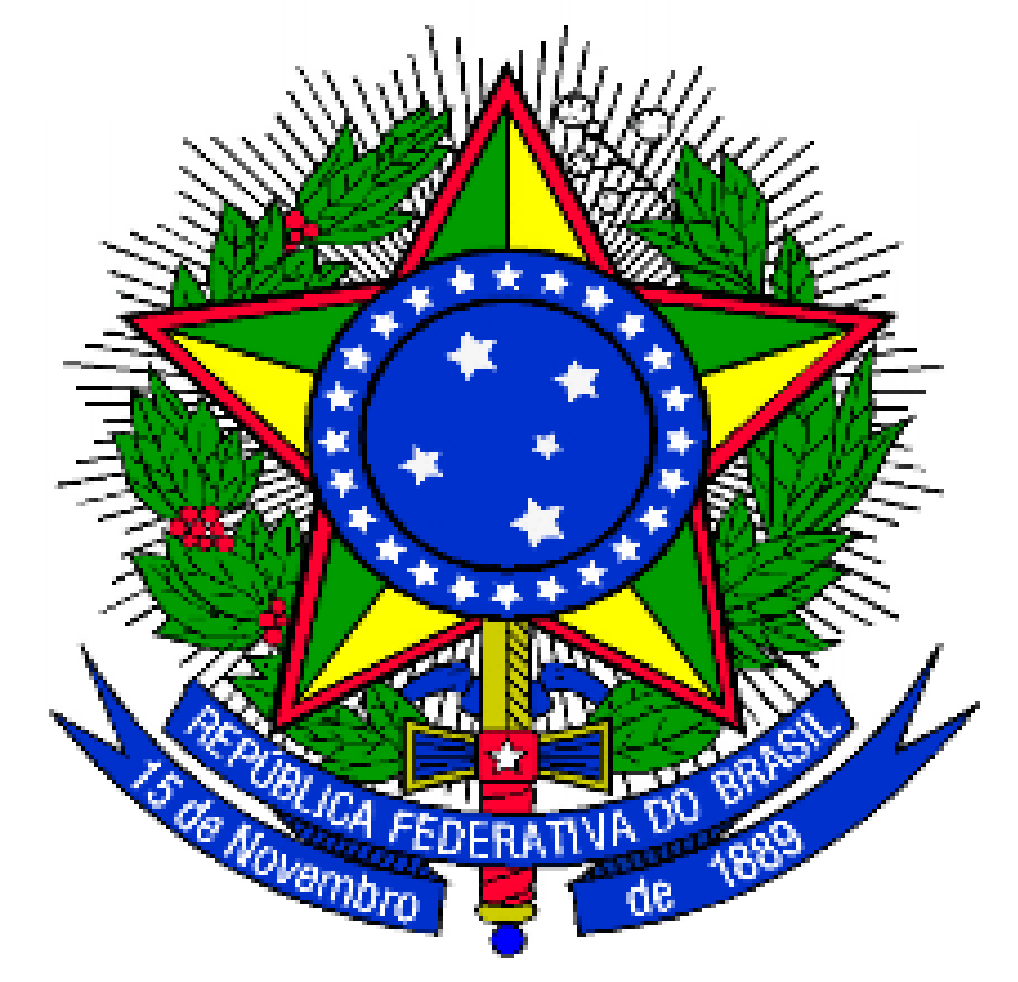 MINISTÉRIO DA EDUCAÇÃOSECRETARIA DE EDUCAÇÃO PROFISSIONAL E TECNOLÓGICAINSTITUTO FEDERAL DE EDUCAÇÃO, CIÊNCIA E TECNOLOGIA DE MINAS GERAISGABINETE DA DIREÇÃO - CAMPUS OURO PRETORua Pandiá Calógeras, 898 – Bairro Bauxita- Ouro Preto – Minas Gerais- CEP: 35.400-000(31)3559-2112- gabinete.ouropreto@ifmg.edu.brANEXO IIFORMULÁRIO – ROTEIRO PARA ELABORAÇÃO DA PROPOSTA DE PROGRAMA - PROGRAMA DE EXTENSÃO** Utilizar fonte Times New Roman ou Arial, tamanho 12 e espaçamento entre linhas de 1,5. A proposta deverá ter, no máximo, 20 (vinte) páginas.IDENTIFICAÇÃO (Este quadro não deve ser preenchido na proposta de programa desidentificado, conforme o item 8.2.3 do edital)IDENTIFICAÇÃO (Este quadro não deve ser preenchido na proposta de programa desidentificado, conforme o item 8.2.3 do edital)IDENTIFICAÇÃO (Este quadro não deve ser preenchido na proposta de programa desidentificado, conforme o item 8.2.3 do edital)IDENTIFICAÇÃO (Este quadro não deve ser preenchido na proposta de programa desidentificado, conforme o item 8.2.3 do edital)IDENTIFICAÇÃO (Este quadro não deve ser preenchido na proposta de programa desidentificado, conforme o item 8.2.3 do edital)Nome do Coordenador Geral: Nome do Coordenador Geral: Nome do Coordenador Geral: Nome do Coordenador Geral: Nome do Coordenador Geral: CPF:SIAPE:SIAPE:Lattes:Lattes:Campus/Unidade:Campus/Unidade:Campus/Unidade:Campus/Unidade:Campus/Unidade:Telefone institucional: Telefone institucional:  Cel:  Cel: E-mail: Vínculo com o IFMG:  Docente              Técnico-AdministrativoVínculo com o IFMG:  Docente              Técnico-AdministrativoVínculo com o IFMG:  Docente              Técnico-AdministrativoVínculo com o IFMG:  Docente              Técnico-AdministrativoVínculo com o IFMG:  Docente              Técnico-AdministrativoCLASSIFICAÇÃO DO PROGRAMA CLASSIFICAÇÃO DO PROGRAMA CLASSIFICAÇÃO DO PROGRAMA CLASSIFICAÇÃO DO PROGRAMA CLASSIFICAÇÃO DO PROGRAMA CLASSIFICAÇÃO DO PROGRAMA CLASSIFICAÇÃO DO PROGRAMA 1 – TÍTULO PROGRAMA1 – TÍTULO PROGRAMA1 – TÍTULO PROGRAMA1 – TÍTULO PROGRAMA1 – TÍTULO PROGRAMA1 – TÍTULO PROGRAMA1 – TÍTULO PROGRAMADeve traduzir, de forma sintética, o tema da proposta.Deve traduzir, de forma sintética, o tema da proposta.Deve traduzir, de forma sintética, o tema da proposta.Deve traduzir, de forma sintética, o tema da proposta.Deve traduzir, de forma sintética, o tema da proposta.Deve traduzir, de forma sintética, o tema da proposta.Deve traduzir, de forma sintética, o tema da proposta.2 – ÁREA TEMÁTICA (de acordo com o Anexo XIII)OBS: Marcar 1 para área principal e 2 para área secundária (se houver)2 – ÁREA TEMÁTICA (de acordo com o Anexo XIII)OBS: Marcar 1 para área principal e 2 para área secundária (se houver)2 – ÁREA TEMÁTICA (de acordo com o Anexo XIII)OBS: Marcar 1 para área principal e 2 para área secundária (se houver)2 – ÁREA TEMÁTICA (de acordo com o Anexo XIII)OBS: Marcar 1 para área principal e 2 para área secundária (se houver)2 – ÁREA TEMÁTICA (de acordo com o Anexo XIII)OBS: Marcar 1 para área principal e 2 para área secundária (se houver)2 – ÁREA TEMÁTICA (de acordo com o Anexo XIII)OBS: Marcar 1 para área principal e 2 para área secundária (se houver)2 – ÁREA TEMÁTICA (de acordo com o Anexo XIII)OBS: Marcar 1 para área principal e 2 para área secundária (se houver)Área 1 – ComunicaçãoÁrea 1 – ComunicaçãoÁrea 1 – ComunicaçãoÁrea 5 – Meio ambienteÁrea 5 – Meio ambienteÁrea 2 – CulturaÁrea 2 – CulturaÁrea 2 – CulturaÁrea 6 – SaúdeÁrea 6 – SaúdeÁrea 3 – Direitos Humanos e justiçaÁrea 3 – Direitos Humanos e justiçaÁrea 3 – Direitos Humanos e justiçaÁrea 7 – Tecnologia e produçãoÁrea 7 – Tecnologia e produçãoÁrea 4 – EducaçãoÁrea 4 – EducaçãoÁrea 4 – EducaçãoÁrea 8 - TrabalhoÁrea 8 - Trabalho3- LINHA DE EXTENSÃO (de acordo com o Anexo XIII)3- LINHA DE EXTENSÃO (de acordo com o Anexo XIII)3- LINHA DE EXTENSÃO (de acordo com o Anexo XIII)3- LINHA DE EXTENSÃO (de acordo com o Anexo XIII)3- LINHA DE EXTENSÃO (de acordo com o Anexo XIII)3- LINHA DE EXTENSÃO (de acordo com o Anexo XIII)3- LINHA DE EXTENSÃO (de acordo com o Anexo XIII)4- OBJETIVOS DE DESENVOLVIMENTO SUSTENTÁVEL (de acordo com o Anexo XIII)4- OBJETIVOS DE DESENVOLVIMENTO SUSTENTÁVEL (de acordo com o Anexo XIII)4- OBJETIVOS DE DESENVOLVIMENTO SUSTENTÁVEL (de acordo com o Anexo XIII)4- OBJETIVOS DE DESENVOLVIMENTO SUSTENTÁVEL (de acordo com o Anexo XIII)4- OBJETIVOS DE DESENVOLVIMENTO SUSTENTÁVEL (de acordo com o Anexo XIII)4- OBJETIVOS DE DESENVOLVIMENTO SUSTENTÁVEL (de acordo com o Anexo XIII)4- OBJETIVOS DE DESENVOLVIMENTO SUSTENTÁVEL (de acordo com o Anexo XIII)5 – RESUMO 5 – RESUMO 5 – RESUMO 5 – RESUMO 5 – RESUMO 5 – RESUMO 5 – RESUMO Deve apresentar brevemente a proposta do programa: “o que será feito?” (caracterização), “motivo da proposta” (justificativa), “para quê” (objetivo geral), “fundamentação” (referencial teórico), “como será feito?” (metodologia), “para quem?” (público alvo), “onde serão feitas as intervenções?” (explicitar a articulação dos projetos e ações envolvidas no programa), “resultados esperados” (impactos internos/externos). Palavras-chave: mencionar três palavras-chave que norteiam o programa. Deve apresentar brevemente a proposta do programa: “o que será feito?” (caracterização), “motivo da proposta” (justificativa), “para quê” (objetivo geral), “fundamentação” (referencial teórico), “como será feito?” (metodologia), “para quem?” (público alvo), “onde serão feitas as intervenções?” (explicitar a articulação dos projetos e ações envolvidas no programa), “resultados esperados” (impactos internos/externos). Palavras-chave: mencionar três palavras-chave que norteiam o programa. Deve apresentar brevemente a proposta do programa: “o que será feito?” (caracterização), “motivo da proposta” (justificativa), “para quê” (objetivo geral), “fundamentação” (referencial teórico), “como será feito?” (metodologia), “para quem?” (público alvo), “onde serão feitas as intervenções?” (explicitar a articulação dos projetos e ações envolvidas no programa), “resultados esperados” (impactos internos/externos). Palavras-chave: mencionar três palavras-chave que norteiam o programa. Deve apresentar brevemente a proposta do programa: “o que será feito?” (caracterização), “motivo da proposta” (justificativa), “para quê” (objetivo geral), “fundamentação” (referencial teórico), “como será feito?” (metodologia), “para quem?” (público alvo), “onde serão feitas as intervenções?” (explicitar a articulação dos projetos e ações envolvidas no programa), “resultados esperados” (impactos internos/externos). Palavras-chave: mencionar três palavras-chave que norteiam o programa. Deve apresentar brevemente a proposta do programa: “o que será feito?” (caracterização), “motivo da proposta” (justificativa), “para quê” (objetivo geral), “fundamentação” (referencial teórico), “como será feito?” (metodologia), “para quem?” (público alvo), “onde serão feitas as intervenções?” (explicitar a articulação dos projetos e ações envolvidas no programa), “resultados esperados” (impactos internos/externos). Palavras-chave: mencionar três palavras-chave que norteiam o programa. Deve apresentar brevemente a proposta do programa: “o que será feito?” (caracterização), “motivo da proposta” (justificativa), “para quê” (objetivo geral), “fundamentação” (referencial teórico), “como será feito?” (metodologia), “para quem?” (público alvo), “onde serão feitas as intervenções?” (explicitar a articulação dos projetos e ações envolvidas no programa), “resultados esperados” (impactos internos/externos). Palavras-chave: mencionar três palavras-chave que norteiam o programa. Deve apresentar brevemente a proposta do programa: “o que será feito?” (caracterização), “motivo da proposta” (justificativa), “para quê” (objetivo geral), “fundamentação” (referencial teórico), “como será feito?” (metodologia), “para quem?” (público alvo), “onde serão feitas as intervenções?” (explicitar a articulação dos projetos e ações envolvidas no programa), “resultados esperados” (impactos internos/externos). Palavras-chave: mencionar três palavras-chave que norteiam o programa. 6 – CARACTERIZAÇÃO6 – CARACTERIZAÇÃO6 – CARACTERIZAÇÃO6 – CARACTERIZAÇÃO6 – CARACTERIZAÇÃO6 – CARACTERIZAÇÃO6 – CARACTERIZAÇÃODeve explicitar o contexto das comunidades envolvidas no programa: aspectos econômicos, sociais, culturais, educacionais e tecnológicos em articulação as alternativas frente aos problemas e realidades que se pretende atuar e transformar. Descrever as necessidades e possibilidades de melhoria da qualidade de vida das populações por meio dos projetos e outras ações a serem desenvolvidas, bem como as possíveis contribuições do programa (e suas frentes de atuação) para o desenvolvimento local e regional.  Deve explicitar o contexto das comunidades envolvidas no programa: aspectos econômicos, sociais, culturais, educacionais e tecnológicos em articulação as alternativas frente aos problemas e realidades que se pretende atuar e transformar. Descrever as necessidades e possibilidades de melhoria da qualidade de vida das populações por meio dos projetos e outras ações a serem desenvolvidas, bem como as possíveis contribuições do programa (e suas frentes de atuação) para o desenvolvimento local e regional.  Deve explicitar o contexto das comunidades envolvidas no programa: aspectos econômicos, sociais, culturais, educacionais e tecnológicos em articulação as alternativas frente aos problemas e realidades que se pretende atuar e transformar. Descrever as necessidades e possibilidades de melhoria da qualidade de vida das populações por meio dos projetos e outras ações a serem desenvolvidas, bem como as possíveis contribuições do programa (e suas frentes de atuação) para o desenvolvimento local e regional.  Deve explicitar o contexto das comunidades envolvidas no programa: aspectos econômicos, sociais, culturais, educacionais e tecnológicos em articulação as alternativas frente aos problemas e realidades que se pretende atuar e transformar. Descrever as necessidades e possibilidades de melhoria da qualidade de vida das populações por meio dos projetos e outras ações a serem desenvolvidas, bem como as possíveis contribuições do programa (e suas frentes de atuação) para o desenvolvimento local e regional.  Deve explicitar o contexto das comunidades envolvidas no programa: aspectos econômicos, sociais, culturais, educacionais e tecnológicos em articulação as alternativas frente aos problemas e realidades que se pretende atuar e transformar. Descrever as necessidades e possibilidades de melhoria da qualidade de vida das populações por meio dos projetos e outras ações a serem desenvolvidas, bem como as possíveis contribuições do programa (e suas frentes de atuação) para o desenvolvimento local e regional.  Deve explicitar o contexto das comunidades envolvidas no programa: aspectos econômicos, sociais, culturais, educacionais e tecnológicos em articulação as alternativas frente aos problemas e realidades que se pretende atuar e transformar. Descrever as necessidades e possibilidades de melhoria da qualidade de vida das populações por meio dos projetos e outras ações a serem desenvolvidas, bem como as possíveis contribuições do programa (e suas frentes de atuação) para o desenvolvimento local e regional.  Deve explicitar o contexto das comunidades envolvidas no programa: aspectos econômicos, sociais, culturais, educacionais e tecnológicos em articulação as alternativas frente aos problemas e realidades que se pretende atuar e transformar. Descrever as necessidades e possibilidades de melhoria da qualidade de vida das populações por meio dos projetos e outras ações a serem desenvolvidas, bem como as possíveis contribuições do programa (e suas frentes de atuação) para o desenvolvimento local e regional.  7 – JUSTIFICATIVA7 – JUSTIFICATIVA7 – JUSTIFICATIVA7 – JUSTIFICATIVA7 – JUSTIFICATIVA7 – JUSTIFICATIVA7 – JUSTIFICATIVADeve apresentar uma explicitação detalhada dos fundamentos teóricos que a orientam, bem como a caracterização da proposta, indicando-se o público referencial e o número estimado de pessoas beneficiadas (direta e indiretamente), dentre outros. A justificativa deve responder à questão “Por que executar a proposta? Por que ela deve ser aprovada e implementada?”. Deve-se deixar claro que o programa é um conjunto articulado de projetos e outras ações afins, voltado para responder a um determinado problema percebido e identificado pelo proponente ou pela comunidade. Deve apresentar uma explicitação detalhada dos fundamentos teóricos que a orientam, bem como a caracterização da proposta, indicando-se o público referencial e o número estimado de pessoas beneficiadas (direta e indiretamente), dentre outros. A justificativa deve responder à questão “Por que executar a proposta? Por que ela deve ser aprovada e implementada?”. Deve-se deixar claro que o programa é um conjunto articulado de projetos e outras ações afins, voltado para responder a um determinado problema percebido e identificado pelo proponente ou pela comunidade. Deve apresentar uma explicitação detalhada dos fundamentos teóricos que a orientam, bem como a caracterização da proposta, indicando-se o público referencial e o número estimado de pessoas beneficiadas (direta e indiretamente), dentre outros. A justificativa deve responder à questão “Por que executar a proposta? Por que ela deve ser aprovada e implementada?”. Deve-se deixar claro que o programa é um conjunto articulado de projetos e outras ações afins, voltado para responder a um determinado problema percebido e identificado pelo proponente ou pela comunidade. Deve apresentar uma explicitação detalhada dos fundamentos teóricos que a orientam, bem como a caracterização da proposta, indicando-se o público referencial e o número estimado de pessoas beneficiadas (direta e indiretamente), dentre outros. A justificativa deve responder à questão “Por que executar a proposta? Por que ela deve ser aprovada e implementada?”. Deve-se deixar claro que o programa é um conjunto articulado de projetos e outras ações afins, voltado para responder a um determinado problema percebido e identificado pelo proponente ou pela comunidade. Deve apresentar uma explicitação detalhada dos fundamentos teóricos que a orientam, bem como a caracterização da proposta, indicando-se o público referencial e o número estimado de pessoas beneficiadas (direta e indiretamente), dentre outros. A justificativa deve responder à questão “Por que executar a proposta? Por que ela deve ser aprovada e implementada?”. Deve-se deixar claro que o programa é um conjunto articulado de projetos e outras ações afins, voltado para responder a um determinado problema percebido e identificado pelo proponente ou pela comunidade. Deve apresentar uma explicitação detalhada dos fundamentos teóricos que a orientam, bem como a caracterização da proposta, indicando-se o público referencial e o número estimado de pessoas beneficiadas (direta e indiretamente), dentre outros. A justificativa deve responder à questão “Por que executar a proposta? Por que ela deve ser aprovada e implementada?”. Deve-se deixar claro que o programa é um conjunto articulado de projetos e outras ações afins, voltado para responder a um determinado problema percebido e identificado pelo proponente ou pela comunidade. Deve apresentar uma explicitação detalhada dos fundamentos teóricos que a orientam, bem como a caracterização da proposta, indicando-se o público referencial e o número estimado de pessoas beneficiadas (direta e indiretamente), dentre outros. A justificativa deve responder à questão “Por que executar a proposta? Por que ela deve ser aprovada e implementada?”. Deve-se deixar claro que o programa é um conjunto articulado de projetos e outras ações afins, voltado para responder a um determinado problema percebido e identificado pelo proponente ou pela comunidade. 8 – OBJETIVO GERAL8 – OBJETIVO GERAL8 – OBJETIVO GERAL8 – OBJETIVO GERAL8 – OBJETIVO GERAL8 – OBJETIVO GERAL8 – OBJETIVO GERALO objetivo geral deve ser claro e preciso, e deve expressar o que se quer alcançar na comunidade envolvida e que será atingido pela somatória dos projetos e ações de todos os envolvidos a longo prazo, ultrapassando inclusive o tempo de duração do programa. O objetivo geral é sempre único. Está diretamente relacionado ao tema e ao problema percebido e norteia a metodologia a ser adotada. Utilizar verbo no infinitivo que indique, clara e precisamente, o objetivo almejado. Exemplos: investigar, identificar, verificar, avaliar, comparar, descrever, delimitar, determinar, definir, elucidar, explicar.O objetivo geral deve ser claro e preciso, e deve expressar o que se quer alcançar na comunidade envolvida e que será atingido pela somatória dos projetos e ações de todos os envolvidos a longo prazo, ultrapassando inclusive o tempo de duração do programa. O objetivo geral é sempre único. Está diretamente relacionado ao tema e ao problema percebido e norteia a metodologia a ser adotada. Utilizar verbo no infinitivo que indique, clara e precisamente, o objetivo almejado. Exemplos: investigar, identificar, verificar, avaliar, comparar, descrever, delimitar, determinar, definir, elucidar, explicar.O objetivo geral deve ser claro e preciso, e deve expressar o que se quer alcançar na comunidade envolvida e que será atingido pela somatória dos projetos e ações de todos os envolvidos a longo prazo, ultrapassando inclusive o tempo de duração do programa. O objetivo geral é sempre único. Está diretamente relacionado ao tema e ao problema percebido e norteia a metodologia a ser adotada. Utilizar verbo no infinitivo que indique, clara e precisamente, o objetivo almejado. Exemplos: investigar, identificar, verificar, avaliar, comparar, descrever, delimitar, determinar, definir, elucidar, explicar.O objetivo geral deve ser claro e preciso, e deve expressar o que se quer alcançar na comunidade envolvida e que será atingido pela somatória dos projetos e ações de todos os envolvidos a longo prazo, ultrapassando inclusive o tempo de duração do programa. O objetivo geral é sempre único. Está diretamente relacionado ao tema e ao problema percebido e norteia a metodologia a ser adotada. Utilizar verbo no infinitivo que indique, clara e precisamente, o objetivo almejado. Exemplos: investigar, identificar, verificar, avaliar, comparar, descrever, delimitar, determinar, definir, elucidar, explicar.O objetivo geral deve ser claro e preciso, e deve expressar o que se quer alcançar na comunidade envolvida e que será atingido pela somatória dos projetos e ações de todos os envolvidos a longo prazo, ultrapassando inclusive o tempo de duração do programa. O objetivo geral é sempre único. Está diretamente relacionado ao tema e ao problema percebido e norteia a metodologia a ser adotada. Utilizar verbo no infinitivo que indique, clara e precisamente, o objetivo almejado. Exemplos: investigar, identificar, verificar, avaliar, comparar, descrever, delimitar, determinar, definir, elucidar, explicar.O objetivo geral deve ser claro e preciso, e deve expressar o que se quer alcançar na comunidade envolvida e que será atingido pela somatória dos projetos e ações de todos os envolvidos a longo prazo, ultrapassando inclusive o tempo de duração do programa. O objetivo geral é sempre único. Está diretamente relacionado ao tema e ao problema percebido e norteia a metodologia a ser adotada. Utilizar verbo no infinitivo que indique, clara e precisamente, o objetivo almejado. Exemplos: investigar, identificar, verificar, avaliar, comparar, descrever, delimitar, determinar, definir, elucidar, explicar.O objetivo geral deve ser claro e preciso, e deve expressar o que se quer alcançar na comunidade envolvida e que será atingido pela somatória dos projetos e ações de todos os envolvidos a longo prazo, ultrapassando inclusive o tempo de duração do programa. O objetivo geral é sempre único. Está diretamente relacionado ao tema e ao problema percebido e norteia a metodologia a ser adotada. Utilizar verbo no infinitivo que indique, clara e precisamente, o objetivo almejado. Exemplos: investigar, identificar, verificar, avaliar, comparar, descrever, delimitar, determinar, definir, elucidar, explicar.9 – OBJETIVOS ESPECÍFICOS9 – OBJETIVOS ESPECÍFICOS9 – OBJETIVOS ESPECÍFICOS9 – OBJETIVOS ESPECÍFICOS9 – OBJETIVOS ESPECÍFICOS9 – OBJETIVOS ESPECÍFICOS9 – OBJETIVOS ESPECÍFICOSSão desdobramentos do objetivo geral que orientam as metas a serem alcançadas através de indicadores físicos, são etapas intermediárias necessárias para viabilizar seu cumprimento. A quantidade de objetivos específicos varia de acordo com a natureza dos projetos e ações. Podem ser apresentados tanto em itens como em lista numerada. Cada objetivo específico deve conter apenas um verbo, também no infinitivo, indicando, clara e precisamente, o objetivo almejado. Exemplos: identificar, descrever, sistematizar, caracterizar, indicar, levantar, comparar, relacionar, analisar.São desdobramentos do objetivo geral que orientam as metas a serem alcançadas através de indicadores físicos, são etapas intermediárias necessárias para viabilizar seu cumprimento. A quantidade de objetivos específicos varia de acordo com a natureza dos projetos e ações. Podem ser apresentados tanto em itens como em lista numerada. Cada objetivo específico deve conter apenas um verbo, também no infinitivo, indicando, clara e precisamente, o objetivo almejado. Exemplos: identificar, descrever, sistematizar, caracterizar, indicar, levantar, comparar, relacionar, analisar.São desdobramentos do objetivo geral que orientam as metas a serem alcançadas através de indicadores físicos, são etapas intermediárias necessárias para viabilizar seu cumprimento. A quantidade de objetivos específicos varia de acordo com a natureza dos projetos e ações. Podem ser apresentados tanto em itens como em lista numerada. Cada objetivo específico deve conter apenas um verbo, também no infinitivo, indicando, clara e precisamente, o objetivo almejado. Exemplos: identificar, descrever, sistematizar, caracterizar, indicar, levantar, comparar, relacionar, analisar.São desdobramentos do objetivo geral que orientam as metas a serem alcançadas através de indicadores físicos, são etapas intermediárias necessárias para viabilizar seu cumprimento. A quantidade de objetivos específicos varia de acordo com a natureza dos projetos e ações. Podem ser apresentados tanto em itens como em lista numerada. Cada objetivo específico deve conter apenas um verbo, também no infinitivo, indicando, clara e precisamente, o objetivo almejado. Exemplos: identificar, descrever, sistematizar, caracterizar, indicar, levantar, comparar, relacionar, analisar.São desdobramentos do objetivo geral que orientam as metas a serem alcançadas através de indicadores físicos, são etapas intermediárias necessárias para viabilizar seu cumprimento. A quantidade de objetivos específicos varia de acordo com a natureza dos projetos e ações. Podem ser apresentados tanto em itens como em lista numerada. Cada objetivo específico deve conter apenas um verbo, também no infinitivo, indicando, clara e precisamente, o objetivo almejado. Exemplos: identificar, descrever, sistematizar, caracterizar, indicar, levantar, comparar, relacionar, analisar.São desdobramentos do objetivo geral que orientam as metas a serem alcançadas através de indicadores físicos, são etapas intermediárias necessárias para viabilizar seu cumprimento. A quantidade de objetivos específicos varia de acordo com a natureza dos projetos e ações. Podem ser apresentados tanto em itens como em lista numerada. Cada objetivo específico deve conter apenas um verbo, também no infinitivo, indicando, clara e precisamente, o objetivo almejado. Exemplos: identificar, descrever, sistematizar, caracterizar, indicar, levantar, comparar, relacionar, analisar.São desdobramentos do objetivo geral que orientam as metas a serem alcançadas através de indicadores físicos, são etapas intermediárias necessárias para viabilizar seu cumprimento. A quantidade de objetivos específicos varia de acordo com a natureza dos projetos e ações. Podem ser apresentados tanto em itens como em lista numerada. Cada objetivo específico deve conter apenas um verbo, também no infinitivo, indicando, clara e precisamente, o objetivo almejado. Exemplos: identificar, descrever, sistematizar, caracterizar, indicar, levantar, comparar, relacionar, analisar.10 – FUNDAMENTAÇÃO TEÓRICA10 – FUNDAMENTAÇÃO TEÓRICA10 – FUNDAMENTAÇÃO TEÓRICA10 – FUNDAMENTAÇÃO TEÓRICA10 – FUNDAMENTAÇÃO TEÓRICA10 – FUNDAMENTAÇÃO TEÓRICA10 – FUNDAMENTAÇÃO TEÓRICADeve apresentar uma discussão teórica do problema, na perspectiva de fundamentá-lo nas teorias existentes. Sugere-se usar uma estrutura narrativa de análise temática na qual possibilita destacar e explicitar:1) o que é conhecido e já aceito como válido pelas contribuições teóricas anteriores, 2)a extensão em que o problema é compartilhado e outras intervenções já realizadas, 3) apresentação do que há de inovador na atual proposta e do seu potencial transformador das realidades que se pretende atuar, bem como as contribuições para o desenvolvimento local/regional. O texto deve ser estruturado de forma a validar um caminho específico para solucionar o problema apresentado nas suas diferentes frentes de atuação, as estratégias de intervenção devem estar claramente indicadas, permitindo a avaliação processual dos projetos e/ou ações e os resultados esperados. É recomendado mencionar as relações entre o ensino apresentadas no tratamento teórico dado ao problema de caráter extensionista que se propõe atuar, bem como prever a articulação com a pesquisa a partir de relatos de experiências que o programa proporcionará e/ou demais intervenções que demandem pesquisa aplicada. Deve apresentar uma discussão teórica do problema, na perspectiva de fundamentá-lo nas teorias existentes. Sugere-se usar uma estrutura narrativa de análise temática na qual possibilita destacar e explicitar:1) o que é conhecido e já aceito como válido pelas contribuições teóricas anteriores, 2)a extensão em que o problema é compartilhado e outras intervenções já realizadas, 3) apresentação do que há de inovador na atual proposta e do seu potencial transformador das realidades que se pretende atuar, bem como as contribuições para o desenvolvimento local/regional. O texto deve ser estruturado de forma a validar um caminho específico para solucionar o problema apresentado nas suas diferentes frentes de atuação, as estratégias de intervenção devem estar claramente indicadas, permitindo a avaliação processual dos projetos e/ou ações e os resultados esperados. É recomendado mencionar as relações entre o ensino apresentadas no tratamento teórico dado ao problema de caráter extensionista que se propõe atuar, bem como prever a articulação com a pesquisa a partir de relatos de experiências que o programa proporcionará e/ou demais intervenções que demandem pesquisa aplicada. Deve apresentar uma discussão teórica do problema, na perspectiva de fundamentá-lo nas teorias existentes. Sugere-se usar uma estrutura narrativa de análise temática na qual possibilita destacar e explicitar:1) o que é conhecido e já aceito como válido pelas contribuições teóricas anteriores, 2)a extensão em que o problema é compartilhado e outras intervenções já realizadas, 3) apresentação do que há de inovador na atual proposta e do seu potencial transformador das realidades que se pretende atuar, bem como as contribuições para o desenvolvimento local/regional. O texto deve ser estruturado de forma a validar um caminho específico para solucionar o problema apresentado nas suas diferentes frentes de atuação, as estratégias de intervenção devem estar claramente indicadas, permitindo a avaliação processual dos projetos e/ou ações e os resultados esperados. É recomendado mencionar as relações entre o ensino apresentadas no tratamento teórico dado ao problema de caráter extensionista que se propõe atuar, bem como prever a articulação com a pesquisa a partir de relatos de experiências que o programa proporcionará e/ou demais intervenções que demandem pesquisa aplicada. Deve apresentar uma discussão teórica do problema, na perspectiva de fundamentá-lo nas teorias existentes. Sugere-se usar uma estrutura narrativa de análise temática na qual possibilita destacar e explicitar:1) o que é conhecido e já aceito como válido pelas contribuições teóricas anteriores, 2)a extensão em que o problema é compartilhado e outras intervenções já realizadas, 3) apresentação do que há de inovador na atual proposta e do seu potencial transformador das realidades que se pretende atuar, bem como as contribuições para o desenvolvimento local/regional. O texto deve ser estruturado de forma a validar um caminho específico para solucionar o problema apresentado nas suas diferentes frentes de atuação, as estratégias de intervenção devem estar claramente indicadas, permitindo a avaliação processual dos projetos e/ou ações e os resultados esperados. É recomendado mencionar as relações entre o ensino apresentadas no tratamento teórico dado ao problema de caráter extensionista que se propõe atuar, bem como prever a articulação com a pesquisa a partir de relatos de experiências que o programa proporcionará e/ou demais intervenções que demandem pesquisa aplicada. Deve apresentar uma discussão teórica do problema, na perspectiva de fundamentá-lo nas teorias existentes. Sugere-se usar uma estrutura narrativa de análise temática na qual possibilita destacar e explicitar:1) o que é conhecido e já aceito como válido pelas contribuições teóricas anteriores, 2)a extensão em que o problema é compartilhado e outras intervenções já realizadas, 3) apresentação do que há de inovador na atual proposta e do seu potencial transformador das realidades que se pretende atuar, bem como as contribuições para o desenvolvimento local/regional. O texto deve ser estruturado de forma a validar um caminho específico para solucionar o problema apresentado nas suas diferentes frentes de atuação, as estratégias de intervenção devem estar claramente indicadas, permitindo a avaliação processual dos projetos e/ou ações e os resultados esperados. É recomendado mencionar as relações entre o ensino apresentadas no tratamento teórico dado ao problema de caráter extensionista que se propõe atuar, bem como prever a articulação com a pesquisa a partir de relatos de experiências que o programa proporcionará e/ou demais intervenções que demandem pesquisa aplicada. Deve apresentar uma discussão teórica do problema, na perspectiva de fundamentá-lo nas teorias existentes. Sugere-se usar uma estrutura narrativa de análise temática na qual possibilita destacar e explicitar:1) o que é conhecido e já aceito como válido pelas contribuições teóricas anteriores, 2)a extensão em que o problema é compartilhado e outras intervenções já realizadas, 3) apresentação do que há de inovador na atual proposta e do seu potencial transformador das realidades que se pretende atuar, bem como as contribuições para o desenvolvimento local/regional. O texto deve ser estruturado de forma a validar um caminho específico para solucionar o problema apresentado nas suas diferentes frentes de atuação, as estratégias de intervenção devem estar claramente indicadas, permitindo a avaliação processual dos projetos e/ou ações e os resultados esperados. É recomendado mencionar as relações entre o ensino apresentadas no tratamento teórico dado ao problema de caráter extensionista que se propõe atuar, bem como prever a articulação com a pesquisa a partir de relatos de experiências que o programa proporcionará e/ou demais intervenções que demandem pesquisa aplicada. Deve apresentar uma discussão teórica do problema, na perspectiva de fundamentá-lo nas teorias existentes. Sugere-se usar uma estrutura narrativa de análise temática na qual possibilita destacar e explicitar:1) o que é conhecido e já aceito como válido pelas contribuições teóricas anteriores, 2)a extensão em que o problema é compartilhado e outras intervenções já realizadas, 3) apresentação do que há de inovador na atual proposta e do seu potencial transformador das realidades que se pretende atuar, bem como as contribuições para o desenvolvimento local/regional. O texto deve ser estruturado de forma a validar um caminho específico para solucionar o problema apresentado nas suas diferentes frentes de atuação, as estratégias de intervenção devem estar claramente indicadas, permitindo a avaliação processual dos projetos e/ou ações e os resultados esperados. É recomendado mencionar as relações entre o ensino apresentadas no tratamento teórico dado ao problema de caráter extensionista que se propõe atuar, bem como prever a articulação com a pesquisa a partir de relatos de experiências que o programa proporcionará e/ou demais intervenções que demandem pesquisa aplicada. 11 – METODOLOGIA11 – METODOLOGIA11 – METODOLOGIA11 – METODOLOGIA11 – METODOLOGIA11 – METODOLOGIA11 – METODOLOGIAA metodologia deve descrever as formas e técnicas que serão utilizadas para executar as atividades previstas nos projetos e ações, explicando passo a passo a realização de cada atividade e não apenas repetindo as atividades. Deve-se levar em conta que as atividades têm início, meio e fim, detalhando o plano de trabalho. Deve-se explanar como será o desenvolvimento do programa nos campi envolvidos e a participação da comunidade externa e/ou interna, respeitando as particularidades locais de cada projeto e/ou ação sem, no entanto, deixar de destacar os pontos em comum. A metodologia deve descrever as formas e técnicas que serão utilizadas para executar as atividades previstas nos projetos e ações, explicando passo a passo a realização de cada atividade e não apenas repetindo as atividades. Deve-se levar em conta que as atividades têm início, meio e fim, detalhando o plano de trabalho. Deve-se explanar como será o desenvolvimento do programa nos campi envolvidos e a participação da comunidade externa e/ou interna, respeitando as particularidades locais de cada projeto e/ou ação sem, no entanto, deixar de destacar os pontos em comum. A metodologia deve descrever as formas e técnicas que serão utilizadas para executar as atividades previstas nos projetos e ações, explicando passo a passo a realização de cada atividade e não apenas repetindo as atividades. Deve-se levar em conta que as atividades têm início, meio e fim, detalhando o plano de trabalho. Deve-se explanar como será o desenvolvimento do programa nos campi envolvidos e a participação da comunidade externa e/ou interna, respeitando as particularidades locais de cada projeto e/ou ação sem, no entanto, deixar de destacar os pontos em comum. A metodologia deve descrever as formas e técnicas que serão utilizadas para executar as atividades previstas nos projetos e ações, explicando passo a passo a realização de cada atividade e não apenas repetindo as atividades. Deve-se levar em conta que as atividades têm início, meio e fim, detalhando o plano de trabalho. Deve-se explanar como será o desenvolvimento do programa nos campi envolvidos e a participação da comunidade externa e/ou interna, respeitando as particularidades locais de cada projeto e/ou ação sem, no entanto, deixar de destacar os pontos em comum. A metodologia deve descrever as formas e técnicas que serão utilizadas para executar as atividades previstas nos projetos e ações, explicando passo a passo a realização de cada atividade e não apenas repetindo as atividades. Deve-se levar em conta que as atividades têm início, meio e fim, detalhando o plano de trabalho. Deve-se explanar como será o desenvolvimento do programa nos campi envolvidos e a participação da comunidade externa e/ou interna, respeitando as particularidades locais de cada projeto e/ou ação sem, no entanto, deixar de destacar os pontos em comum. A metodologia deve descrever as formas e técnicas que serão utilizadas para executar as atividades previstas nos projetos e ações, explicando passo a passo a realização de cada atividade e não apenas repetindo as atividades. Deve-se levar em conta que as atividades têm início, meio e fim, detalhando o plano de trabalho. Deve-se explanar como será o desenvolvimento do programa nos campi envolvidos e a participação da comunidade externa e/ou interna, respeitando as particularidades locais de cada projeto e/ou ação sem, no entanto, deixar de destacar os pontos em comum. A metodologia deve descrever as formas e técnicas que serão utilizadas para executar as atividades previstas nos projetos e ações, explicando passo a passo a realização de cada atividade e não apenas repetindo as atividades. Deve-se levar em conta que as atividades têm início, meio e fim, detalhando o plano de trabalho. Deve-se explanar como será o desenvolvimento do programa nos campi envolvidos e a participação da comunidade externa e/ou interna, respeitando as particularidades locais de cada projeto e/ou ação sem, no entanto, deixar de destacar os pontos em comum. 12 – PÚBLICO-ALVO12 – PÚBLICO-ALVO12 – PÚBLICO-ALVO12 – PÚBLICO-ALVO12 – PÚBLICO-ALVO12 – PÚBLICO-ALVO12 – PÚBLICO-ALVODescrever o público-alvo previsto, destacando a participação de discentes, docentes, técnicos-administrativos, comunidade externa, etcDescrever o público-alvo previsto, destacando a participação de discentes, docentes, técnicos-administrativos, comunidade externa, etcDescrever o público-alvo previsto, destacando a participação de discentes, docentes, técnicos-administrativos, comunidade externa, etcDescrever o público-alvo previsto, destacando a participação de discentes, docentes, técnicos-administrativos, comunidade externa, etcDescrever o público-alvo previsto, destacando a participação de discentes, docentes, técnicos-administrativos, comunidade externa, etcDescrever o público-alvo previsto, destacando a participação de discentes, docentes, técnicos-administrativos, comunidade externa, etcDescrever o público-alvo previsto, destacando a participação de discentes, docentes, técnicos-administrativos, comunidade externa, etcEstimativa de participaçãoEstimativa de participaçãoEstimativa de participaçãoEstimativa de participaçãoEstimativa de participaçãoEstimativa de participaçãoEstimativa de participaçãoDocentes do IFMGDocentes do IFMGTécnicos do IFMGDiscentes do IFMGDiscentes do IFMGDiscentes do IFMGComunidade ExternaProjetos e/ou ações que compõem o programaProjetos e/ou ações que compõem o programaProjetos e/ou ações que compõem o programaProjetos e/ou ações que compõem o programaProjetos e/ou ações que compõem o programaProjetos e/ou ações que compõem o programaProjetos e/ou ações que compõem o programaNome do projetoNome do projetoNome do projetoNome do projetoNome do projetoNome do projetoNome do projetoNome do projeto 1Nome do projeto 1Nome do projeto 1Nome do projeto 1Nome do projeto 1Nome do projeto 1Nome do projeto 1Resumo do projetoResumo do projetoResumo do projetoResumo do projetoResumo do projetoResumo do projetoResumo do projetoDeve apresentar brevemente a proposta do projeto/ação alinhada às diretrizes que norteiam o programa: “o que será feito?” (caracterização), “motivo da proposta” (justificativa), “para quê” (objetivo geral), “fundamentação” (referencial teórico), “como será feito?” (metodologia), “para quem?” (público alvo), “onde serão feitas as intervenções?” (explicitar a articulação dos projetos e ações envolvidas no programa), “resultados esperados” (impactos internos/externos). Palavras-chave: mencionar três palavras-chave que norteiam o projeto ou ação. Deve apresentar brevemente a proposta do projeto/ação alinhada às diretrizes que norteiam o programa: “o que será feito?” (caracterização), “motivo da proposta” (justificativa), “para quê” (objetivo geral), “fundamentação” (referencial teórico), “como será feito?” (metodologia), “para quem?” (público alvo), “onde serão feitas as intervenções?” (explicitar a articulação dos projetos e ações envolvidas no programa), “resultados esperados” (impactos internos/externos). Palavras-chave: mencionar três palavras-chave que norteiam o projeto ou ação. Deve apresentar brevemente a proposta do projeto/ação alinhada às diretrizes que norteiam o programa: “o que será feito?” (caracterização), “motivo da proposta” (justificativa), “para quê” (objetivo geral), “fundamentação” (referencial teórico), “como será feito?” (metodologia), “para quem?” (público alvo), “onde serão feitas as intervenções?” (explicitar a articulação dos projetos e ações envolvidas no programa), “resultados esperados” (impactos internos/externos). Palavras-chave: mencionar três palavras-chave que norteiam o projeto ou ação. Deve apresentar brevemente a proposta do projeto/ação alinhada às diretrizes que norteiam o programa: “o que será feito?” (caracterização), “motivo da proposta” (justificativa), “para quê” (objetivo geral), “fundamentação” (referencial teórico), “como será feito?” (metodologia), “para quem?” (público alvo), “onde serão feitas as intervenções?” (explicitar a articulação dos projetos e ações envolvidas no programa), “resultados esperados” (impactos internos/externos). Palavras-chave: mencionar três palavras-chave que norteiam o projeto ou ação. Deve apresentar brevemente a proposta do projeto/ação alinhada às diretrizes que norteiam o programa: “o que será feito?” (caracterização), “motivo da proposta” (justificativa), “para quê” (objetivo geral), “fundamentação” (referencial teórico), “como será feito?” (metodologia), “para quem?” (público alvo), “onde serão feitas as intervenções?” (explicitar a articulação dos projetos e ações envolvidas no programa), “resultados esperados” (impactos internos/externos). Palavras-chave: mencionar três palavras-chave que norteiam o projeto ou ação. Deve apresentar brevemente a proposta do projeto/ação alinhada às diretrizes que norteiam o programa: “o que será feito?” (caracterização), “motivo da proposta” (justificativa), “para quê” (objetivo geral), “fundamentação” (referencial teórico), “como será feito?” (metodologia), “para quem?” (público alvo), “onde serão feitas as intervenções?” (explicitar a articulação dos projetos e ações envolvidas no programa), “resultados esperados” (impactos internos/externos). Palavras-chave: mencionar três palavras-chave que norteiam o projeto ou ação. Deve apresentar brevemente a proposta do projeto/ação alinhada às diretrizes que norteiam o programa: “o que será feito?” (caracterização), “motivo da proposta” (justificativa), “para quê” (objetivo geral), “fundamentação” (referencial teórico), “como será feito?” (metodologia), “para quem?” (público alvo), “onde serão feitas as intervenções?” (explicitar a articulação dos projetos e ações envolvidas no programa), “resultados esperados” (impactos internos/externos). Palavras-chave: mencionar três palavras-chave que norteiam o projeto ou ação. Nome do projetoNome do projetoNome do projetoNome do projetoNome do projetoNome do projetoNome do projetoNome do projeto 2Nome do projeto 2Nome do projeto 2Nome do projeto 2Nome do projeto 2Nome do projeto 2Nome do projeto 2Resumo do projetoResumo do projetoResumo do projetoResumo do projetoResumo do projetoResumo do projetoResumo do projetoDeve apresentar brevemente a proposta do projeto/ação alinhada às diretrizes que norteiam o programa: “o que será feito?” (caracterização), “motivo da proposta” (justificativa), “para quê” (objetivo geral), “fundamentação” (referencial teórico), “como será feito?” (metodologia), “para quem?” (público alvo), “onde serão feitas as intervenções?” (explicitar a articulação dos projetos e ações envolvidas no programa), “resultados esperados” (impactos internos/externos). Palavras-chave: mencionar três palavras-chave que norteiam o projeto ou ação. Deve apresentar brevemente a proposta do projeto/ação alinhada às diretrizes que norteiam o programa: “o que será feito?” (caracterização), “motivo da proposta” (justificativa), “para quê” (objetivo geral), “fundamentação” (referencial teórico), “como será feito?” (metodologia), “para quem?” (público alvo), “onde serão feitas as intervenções?” (explicitar a articulação dos projetos e ações envolvidas no programa), “resultados esperados” (impactos internos/externos). Palavras-chave: mencionar três palavras-chave que norteiam o projeto ou ação. Deve apresentar brevemente a proposta do projeto/ação alinhada às diretrizes que norteiam o programa: “o que será feito?” (caracterização), “motivo da proposta” (justificativa), “para quê” (objetivo geral), “fundamentação” (referencial teórico), “como será feito?” (metodologia), “para quem?” (público alvo), “onde serão feitas as intervenções?” (explicitar a articulação dos projetos e ações envolvidas no programa), “resultados esperados” (impactos internos/externos). Palavras-chave: mencionar três palavras-chave que norteiam o projeto ou ação. Deve apresentar brevemente a proposta do projeto/ação alinhada às diretrizes que norteiam o programa: “o que será feito?” (caracterização), “motivo da proposta” (justificativa), “para quê” (objetivo geral), “fundamentação” (referencial teórico), “como será feito?” (metodologia), “para quem?” (público alvo), “onde serão feitas as intervenções?” (explicitar a articulação dos projetos e ações envolvidas no programa), “resultados esperados” (impactos internos/externos). Palavras-chave: mencionar três palavras-chave que norteiam o projeto ou ação. Deve apresentar brevemente a proposta do projeto/ação alinhada às diretrizes que norteiam o programa: “o que será feito?” (caracterização), “motivo da proposta” (justificativa), “para quê” (objetivo geral), “fundamentação” (referencial teórico), “como será feito?” (metodologia), “para quem?” (público alvo), “onde serão feitas as intervenções?” (explicitar a articulação dos projetos e ações envolvidas no programa), “resultados esperados” (impactos internos/externos). Palavras-chave: mencionar três palavras-chave que norteiam o projeto ou ação. Deve apresentar brevemente a proposta do projeto/ação alinhada às diretrizes que norteiam o programa: “o que será feito?” (caracterização), “motivo da proposta” (justificativa), “para quê” (objetivo geral), “fundamentação” (referencial teórico), “como será feito?” (metodologia), “para quem?” (público alvo), “onde serão feitas as intervenções?” (explicitar a articulação dos projetos e ações envolvidas no programa), “resultados esperados” (impactos internos/externos). Palavras-chave: mencionar três palavras-chave que norteiam o projeto ou ação. Deve apresentar brevemente a proposta do projeto/ação alinhada às diretrizes que norteiam o programa: “o que será feito?” (caracterização), “motivo da proposta” (justificativa), “para quê” (objetivo geral), “fundamentação” (referencial teórico), “como será feito?” (metodologia), “para quem?” (público alvo), “onde serão feitas as intervenções?” (explicitar a articulação dos projetos e ações envolvidas no programa), “resultados esperados” (impactos internos/externos). Palavras-chave: mencionar três palavras-chave que norteiam o projeto ou ação. Nome da ação Nome da ação Nome da ação Nome da ação Nome da ação Nome da ação Nome da ação Nome da ação 1Nome da ação 1Nome da ação 1Nome da ação 1Nome da ação 1Nome da ação 1Nome da ação 1Resumo da açãoResumo da açãoResumo da açãoResumo da açãoResumo da açãoResumo da açãoResumo da açãoDeve apresentar brevemente a proposta do projeto/ação alinhada às diretrizes que norteiam o programa: “o que será feito?” (caracterização), “motivo da proposta” (justificativa), “para quê” (objetivo geral), “fundamentação” (referencial teórico), “como será feito?” (metodologia), “para quem?” (público alvo), “quando será feito”, “onde serão feitas as intervenções?” (explicitar a articulação dos projetos e ações envolvidas no programa), “resultados esperados” (impactos internos/externos). Palavras-chave: mencionar três palavras-chave que norteiam o projeto ou ação. Deve apresentar brevemente a proposta do projeto/ação alinhada às diretrizes que norteiam o programa: “o que será feito?” (caracterização), “motivo da proposta” (justificativa), “para quê” (objetivo geral), “fundamentação” (referencial teórico), “como será feito?” (metodologia), “para quem?” (público alvo), “quando será feito”, “onde serão feitas as intervenções?” (explicitar a articulação dos projetos e ações envolvidas no programa), “resultados esperados” (impactos internos/externos). Palavras-chave: mencionar três palavras-chave que norteiam o projeto ou ação. Deve apresentar brevemente a proposta do projeto/ação alinhada às diretrizes que norteiam o programa: “o que será feito?” (caracterização), “motivo da proposta” (justificativa), “para quê” (objetivo geral), “fundamentação” (referencial teórico), “como será feito?” (metodologia), “para quem?” (público alvo), “quando será feito”, “onde serão feitas as intervenções?” (explicitar a articulação dos projetos e ações envolvidas no programa), “resultados esperados” (impactos internos/externos). Palavras-chave: mencionar três palavras-chave que norteiam o projeto ou ação. Deve apresentar brevemente a proposta do projeto/ação alinhada às diretrizes que norteiam o programa: “o que será feito?” (caracterização), “motivo da proposta” (justificativa), “para quê” (objetivo geral), “fundamentação” (referencial teórico), “como será feito?” (metodologia), “para quem?” (público alvo), “quando será feito”, “onde serão feitas as intervenções?” (explicitar a articulação dos projetos e ações envolvidas no programa), “resultados esperados” (impactos internos/externos). Palavras-chave: mencionar três palavras-chave que norteiam o projeto ou ação. Deve apresentar brevemente a proposta do projeto/ação alinhada às diretrizes que norteiam o programa: “o que será feito?” (caracterização), “motivo da proposta” (justificativa), “para quê” (objetivo geral), “fundamentação” (referencial teórico), “como será feito?” (metodologia), “para quem?” (público alvo), “quando será feito”, “onde serão feitas as intervenções?” (explicitar a articulação dos projetos e ações envolvidas no programa), “resultados esperados” (impactos internos/externos). Palavras-chave: mencionar três palavras-chave que norteiam o projeto ou ação. Deve apresentar brevemente a proposta do projeto/ação alinhada às diretrizes que norteiam o programa: “o que será feito?” (caracterização), “motivo da proposta” (justificativa), “para quê” (objetivo geral), “fundamentação” (referencial teórico), “como será feito?” (metodologia), “para quem?” (público alvo), “quando será feito”, “onde serão feitas as intervenções?” (explicitar a articulação dos projetos e ações envolvidas no programa), “resultados esperados” (impactos internos/externos). Palavras-chave: mencionar três palavras-chave que norteiam o projeto ou ação. Deve apresentar brevemente a proposta do projeto/ação alinhada às diretrizes que norteiam o programa: “o que será feito?” (caracterização), “motivo da proposta” (justificativa), “para quê” (objetivo geral), “fundamentação” (referencial teórico), “como será feito?” (metodologia), “para quem?” (público alvo), “quando será feito”, “onde serão feitas as intervenções?” (explicitar a articulação dos projetos e ações envolvidas no programa), “resultados esperados” (impactos internos/externos). Palavras-chave: mencionar três palavras-chave que norteiam o projeto ou ação. Nome do evento (se houver)Nome do evento (se houver)Nome do evento (se houver)Nome do evento (se houver)Nome do evento (se houver)Nome do evento (se houver)Nome do evento (se houver)Nome do evento 1Nome do evento 1Nome do evento 1Nome do evento 1Nome do evento 1Nome do evento 1Nome do evento 1Resumo do eventoResumo do eventoResumo do eventoResumo do eventoResumo do eventoResumo do eventoResumo do eventoDeve apresentar brevemente a proposta do evento, seus objetivos, período de realização, duração e custo, público referencial (aspectos qualitativos e quantitativos), dentre outros. Formas de inscrição dos participantes do evento. Como será realizada o controle quantitativo e qualitativos do público alvo? Como será feita a divulgação (interna e externa) de forma a chegar a comunidade externa. Qual impacto se pretende ter? O que se espera obter como resultado ao final do evento?Deve apresentar brevemente a proposta do evento, seus objetivos, período de realização, duração e custo, público referencial (aspectos qualitativos e quantitativos), dentre outros. Formas de inscrição dos participantes do evento. Como será realizada o controle quantitativo e qualitativos do público alvo? Como será feita a divulgação (interna e externa) de forma a chegar a comunidade externa. Qual impacto se pretende ter? O que se espera obter como resultado ao final do evento?Deve apresentar brevemente a proposta do evento, seus objetivos, período de realização, duração e custo, público referencial (aspectos qualitativos e quantitativos), dentre outros. Formas de inscrição dos participantes do evento. Como será realizada o controle quantitativo e qualitativos do público alvo? Como será feita a divulgação (interna e externa) de forma a chegar a comunidade externa. Qual impacto se pretende ter? O que se espera obter como resultado ao final do evento?Deve apresentar brevemente a proposta do evento, seus objetivos, período de realização, duração e custo, público referencial (aspectos qualitativos e quantitativos), dentre outros. Formas de inscrição dos participantes do evento. Como será realizada o controle quantitativo e qualitativos do público alvo? Como será feita a divulgação (interna e externa) de forma a chegar a comunidade externa. Qual impacto se pretende ter? O que se espera obter como resultado ao final do evento?Deve apresentar brevemente a proposta do evento, seus objetivos, período de realização, duração e custo, público referencial (aspectos qualitativos e quantitativos), dentre outros. Formas de inscrição dos participantes do evento. Como será realizada o controle quantitativo e qualitativos do público alvo? Como será feita a divulgação (interna e externa) de forma a chegar a comunidade externa. Qual impacto se pretende ter? O que se espera obter como resultado ao final do evento?Deve apresentar brevemente a proposta do evento, seus objetivos, período de realização, duração e custo, público referencial (aspectos qualitativos e quantitativos), dentre outros. Formas de inscrição dos participantes do evento. Como será realizada o controle quantitativo e qualitativos do público alvo? Como será feita a divulgação (interna e externa) de forma a chegar a comunidade externa. Qual impacto se pretende ter? O que se espera obter como resultado ao final do evento?Deve apresentar brevemente a proposta do evento, seus objetivos, período de realização, duração e custo, público referencial (aspectos qualitativos e quantitativos), dentre outros. Formas de inscrição dos participantes do evento. Como será realizada o controle quantitativo e qualitativos do público alvo? Como será feita a divulgação (interna e externa) de forma a chegar a comunidade externa. Qual impacto se pretende ter? O que se espera obter como resultado ao final do evento?Caso necessário, utilizar/acrescentar linhas para descrever demais projetos e/ou ações que compõem o programa.Caso necessário, utilizar/acrescentar linhas para descrever demais projetos e/ou ações que compõem o programa.Caso necessário, utilizar/acrescentar linhas para descrever demais projetos e/ou ações que compõem o programa.Caso necessário, utilizar/acrescentar linhas para descrever demais projetos e/ou ações que compõem o programa.Caso necessário, utilizar/acrescentar linhas para descrever demais projetos e/ou ações que compõem o programa.Caso necessário, utilizar/acrescentar linhas para descrever demais projetos e/ou ações que compõem o programa.Caso necessário, utilizar/acrescentar linhas para descrever demais projetos e/ou ações que compõem o programa.Caso necessário, utilizar/acrescentar linhas para descrever demais projetos e/ou ações que compõem o programa.Caso necessário, utilizar/acrescentar linhas para descrever demais projetos e/ou ações que compõem o programa.Caso necessário, utilizar/acrescentar linhas para descrever demais projetos e/ou ações que compõem o programa.Caso necessário, utilizar/acrescentar linhas para descrever demais projetos e/ou ações que compõem o programa.Caso necessário, utilizar/acrescentar linhas para descrever demais projetos e/ou ações que compõem o programa.Caso necessário, utilizar/acrescentar linhas para descrever demais projetos e/ou ações que compõem o programa.Caso necessário, utilizar/acrescentar linhas para descrever demais projetos e/ou ações que compõem o programa.13 – ACOMPAMHAMENTO E AVALIAÇÃO13 – ACOMPAMHAMENTO E AVALIAÇÃO13 – ACOMPAMHAMENTO E AVALIAÇÃO13 – ACOMPAMHAMENTO E AVALIAÇÃO13 – ACOMPAMHAMENTO E AVALIAÇÃO13 – ACOMPAMHAMENTO E AVALIAÇÃO13 – ACOMPAMHAMENTO E AVALIAÇÃODescrição do acompanhamento e avaliação, explicitação dos indicadores e sistemática avaliação do programa, projetos e/ou ações. Descrição do acompanhamento e avaliação, explicitação dos indicadores e sistemática avaliação do programa, projetos e/ou ações. Descrição do acompanhamento e avaliação, explicitação dos indicadores e sistemática avaliação do programa, projetos e/ou ações. Descrição do acompanhamento e avaliação, explicitação dos indicadores e sistemática avaliação do programa, projetos e/ou ações. Descrição do acompanhamento e avaliação, explicitação dos indicadores e sistemática avaliação do programa, projetos e/ou ações. Descrição do acompanhamento e avaliação, explicitação dos indicadores e sistemática avaliação do programa, projetos e/ou ações. Descrição do acompanhamento e avaliação, explicitação dos indicadores e sistemática avaliação do programa, projetos e/ou ações. 14 – NATUREZA ACADÊMICA14 – NATUREZA ACADÊMICA14 – NATUREZA ACADÊMICA14 – NATUREZA ACADÊMICA14 – NATUREZA ACADÊMICA14 – NATUREZA ACADÊMICA14 – NATUREZA ACADÊMICAEste item deve priorizar: Cumprimento ao preceito da indissociabilidade entre ensino, extensão e pesquisa; Interdisciplinaridade; Impacto na formação do estudante. Este item deve priorizar: Cumprimento ao preceito da indissociabilidade entre ensino, extensão e pesquisa; Interdisciplinaridade; Impacto na formação do estudante. Este item deve priorizar: Cumprimento ao preceito da indissociabilidade entre ensino, extensão e pesquisa; Interdisciplinaridade; Impacto na formação do estudante. Este item deve priorizar: Cumprimento ao preceito da indissociabilidade entre ensino, extensão e pesquisa; Interdisciplinaridade; Impacto na formação do estudante. Este item deve priorizar: Cumprimento ao preceito da indissociabilidade entre ensino, extensão e pesquisa; Interdisciplinaridade; Impacto na formação do estudante. Este item deve priorizar: Cumprimento ao preceito da indissociabilidade entre ensino, extensão e pesquisa; Interdisciplinaridade; Impacto na formação do estudante. Este item deve priorizar: Cumprimento ao preceito da indissociabilidade entre ensino, extensão e pesquisa; Interdisciplinaridade; Impacto na formação do estudante. 15 – IMPACTO INTERNO15 – IMPACTO INTERNO15 – IMPACTO INTERNO15 – IMPACTO INTERNO15 – IMPACTO INTERNO15 – IMPACTO INTERNO15 – IMPACTO INTERNOPotencial impacto das ações de extensão nas atividades de ensino e formação. Contribuição na formação acadêmica do estudante e, para além dela, para formação integral, ou seja, a efetiva interação do aluno com a comunidade, vivenciando aspectos sociais, econômicos, culturais e humanísticos. Potencial impacto das ações de extensão nas atividades de ensino e formação. Contribuição na formação acadêmica do estudante e, para além dela, para formação integral, ou seja, a efetiva interação do aluno com a comunidade, vivenciando aspectos sociais, econômicos, culturais e humanísticos. Potencial impacto das ações de extensão nas atividades de ensino e formação. Contribuição na formação acadêmica do estudante e, para além dela, para formação integral, ou seja, a efetiva interação do aluno com a comunidade, vivenciando aspectos sociais, econômicos, culturais e humanísticos. Potencial impacto das ações de extensão nas atividades de ensino e formação. Contribuição na formação acadêmica do estudante e, para além dela, para formação integral, ou seja, a efetiva interação do aluno com a comunidade, vivenciando aspectos sociais, econômicos, culturais e humanísticos. Potencial impacto das ações de extensão nas atividades de ensino e formação. Contribuição na formação acadêmica do estudante e, para além dela, para formação integral, ou seja, a efetiva interação do aluno com a comunidade, vivenciando aspectos sociais, econômicos, culturais e humanísticos. Potencial impacto das ações de extensão nas atividades de ensino e formação. Contribuição na formação acadêmica do estudante e, para além dela, para formação integral, ou seja, a efetiva interação do aluno com a comunidade, vivenciando aspectos sociais, econômicos, culturais e humanísticos. Potencial impacto das ações de extensão nas atividades de ensino e formação. Contribuição na formação acadêmica do estudante e, para além dela, para formação integral, ou seja, a efetiva interação do aluno com a comunidade, vivenciando aspectos sociais, econômicos, culturais e humanísticos. 16 – IMPACTO EXTERNO16 – IMPACTO EXTERNO16 – IMPACTO EXTERNO16 – IMPACTO EXTERNO16 – IMPACTO EXTERNO16 – IMPACTO EXTERNO16 – IMPACTO EXTERNOÉ imprescindível descrever a previsão do impacto social, a relação dialógica com os demais setores da sociedade e a contribuição na formulação. Como será feita a divulgação (interna e externa) de forma a chegar a comunidade externa. Quais transformações são esperadas ao realizar o programa? Qual impacto se pretende ter? O que se espera obter como resultado ao final das ações de extensão?É imprescindível descrever a previsão do impacto social, a relação dialógica com os demais setores da sociedade e a contribuição na formulação. Como será feita a divulgação (interna e externa) de forma a chegar a comunidade externa. Quais transformações são esperadas ao realizar o programa? Qual impacto se pretende ter? O que se espera obter como resultado ao final das ações de extensão?É imprescindível descrever a previsão do impacto social, a relação dialógica com os demais setores da sociedade e a contribuição na formulação. Como será feita a divulgação (interna e externa) de forma a chegar a comunidade externa. Quais transformações são esperadas ao realizar o programa? Qual impacto se pretende ter? O que se espera obter como resultado ao final das ações de extensão?É imprescindível descrever a previsão do impacto social, a relação dialógica com os demais setores da sociedade e a contribuição na formulação. Como será feita a divulgação (interna e externa) de forma a chegar a comunidade externa. Quais transformações são esperadas ao realizar o programa? Qual impacto se pretende ter? O que se espera obter como resultado ao final das ações de extensão?É imprescindível descrever a previsão do impacto social, a relação dialógica com os demais setores da sociedade e a contribuição na formulação. Como será feita a divulgação (interna e externa) de forma a chegar a comunidade externa. Quais transformações são esperadas ao realizar o programa? Qual impacto se pretende ter? O que se espera obter como resultado ao final das ações de extensão?É imprescindível descrever a previsão do impacto social, a relação dialógica com os demais setores da sociedade e a contribuição na formulação. Como será feita a divulgação (interna e externa) de forma a chegar a comunidade externa. Quais transformações são esperadas ao realizar o programa? Qual impacto se pretende ter? O que se espera obter como resultado ao final das ações de extensão?É imprescindível descrever a previsão do impacto social, a relação dialógica com os demais setores da sociedade e a contribuição na formulação. Como será feita a divulgação (interna e externa) de forma a chegar a comunidade externa. Quais transformações são esperadas ao realizar o programa? Qual impacto se pretende ter? O que se espera obter como resultado ao final das ações de extensão?17- PARCERIAS 17- PARCERIAS 17- PARCERIAS 17- PARCERIAS 17- PARCERIAS 17- PARCERIAS 17- PARCERIAS Descrever possíveis parcerias Intercampi e interinstitucionais. Descrever possíveis parcerias Intercampi e interinstitucionais. Descrever possíveis parcerias Intercampi e interinstitucionais. Descrever possíveis parcerias Intercampi e interinstitucionais. Descrever possíveis parcerias Intercampi e interinstitucionais. Descrever possíveis parcerias Intercampi e interinstitucionais. Descrever possíveis parcerias Intercampi e interinstitucionais. 18- CONTRAPARTIDAS18- CONTRAPARTIDAS18- CONTRAPARTIDAS18- CONTRAPARTIDAS18- CONTRAPARTIDAS18- CONTRAPARTIDAS18- CONTRAPARTIDAS19 – ORÇAMENTO19 – ORÇAMENTO19 – ORÇAMENTO19 – ORÇAMENTO19 – ORÇAMENTO19 – ORÇAMENTO19 – ORÇAMENTOApresentar orçamento detalhado, explicitando os itens de custeio. Apresentar orçamento detalhado, explicitando os itens de custeio. Apresentar orçamento detalhado, explicitando os itens de custeio. Apresentar orçamento detalhado, explicitando os itens de custeio. Apresentar orçamento detalhado, explicitando os itens de custeio. Apresentar orçamento detalhado, explicitando os itens de custeio. Apresentar orçamento detalhado, explicitando os itens de custeio. 20 – INFRAESTRUTURA20 – INFRAESTRUTURA20 – INFRAESTRUTURA20 – INFRAESTRUTURA20 – INFRAESTRUTURA20 – INFRAESTRUTURA20 – INFRAESTRUTURADetalhar a infraestrutura existente para execução da propostaDetalhar a infraestrutura existente para execução da propostaDetalhar a infraestrutura existente para execução da propostaDetalhar a infraestrutura existente para execução da propostaDetalhar a infraestrutura existente para execução da propostaDetalhar a infraestrutura existente para execução da propostaDetalhar a infraestrutura existente para execução da proposta21 – CRONOGRAMA FÍSICO21 – CRONOGRAMA FÍSICO21 – CRONOGRAMA FÍSICO21 – CRONOGRAMA FÍSICO21 – CRONOGRAMA FÍSICO21 – CRONOGRAMA FÍSICO21 – CRONOGRAMA FÍSICOPara apresentação do cronograma físico-financeiro, sugere-se preencher o quadro 12. Na coluna “Atividades” inserir as atividades definidas para o cumprimento dos objetivos específicos propostos.Para apresentação do cronograma físico-financeiro, sugere-se preencher o quadro 12. Na coluna “Atividades” inserir as atividades definidas para o cumprimento dos objetivos específicos propostos.Para apresentação do cronograma físico-financeiro, sugere-se preencher o quadro 12. Na coluna “Atividades” inserir as atividades definidas para o cumprimento dos objetivos específicos propostos.Para apresentação do cronograma físico-financeiro, sugere-se preencher o quadro 12. Na coluna “Atividades” inserir as atividades definidas para o cumprimento dos objetivos específicos propostos.Para apresentação do cronograma físico-financeiro, sugere-se preencher o quadro 12. Na coluna “Atividades” inserir as atividades definidas para o cumprimento dos objetivos específicos propostos.Para apresentação do cronograma físico-financeiro, sugere-se preencher o quadro 12. Na coluna “Atividades” inserir as atividades definidas para o cumprimento dos objetivos específicos propostos.Para apresentação do cronograma físico-financeiro, sugere-se preencher o quadro 12. Na coluna “Atividades” inserir as atividades definidas para o cumprimento dos objetivos específicos propostos.22 – ATIVIDADES A SEREM DESENVOLVIDAS POR DISCENTES BOLSISTAS E/OU VOLUNTÁRIOS22 – ATIVIDADES A SEREM DESENVOLVIDAS POR DISCENTES BOLSISTAS E/OU VOLUNTÁRIOS22 – ATIVIDADES A SEREM DESENVOLVIDAS POR DISCENTES BOLSISTAS E/OU VOLUNTÁRIOS22 – ATIVIDADES A SEREM DESENVOLVIDAS POR DISCENTES BOLSISTAS E/OU VOLUNTÁRIOS22 – ATIVIDADES A SEREM DESENVOLVIDAS POR DISCENTES BOLSISTAS E/OU VOLUNTÁRIOS22 – ATIVIDADES A SEREM DESENVOLVIDAS POR DISCENTES BOLSISTAS E/OU VOLUNTÁRIOS22 – ATIVIDADES A SEREM DESENVOLVIDAS POR DISCENTES BOLSISTAS E/OU VOLUNTÁRIOSDescrição das atividades que serão realizadas pelos voluntários de acordo com o cronograma proposto e relação na sua formação, bem como seu processo de acompanhamento e avaliação. Descrição das atividades que serão realizadas pelos voluntários de acordo com o cronograma proposto e relação na sua formação, bem como seu processo de acompanhamento e avaliação. Descrição das atividades que serão realizadas pelos voluntários de acordo com o cronograma proposto e relação na sua formação, bem como seu processo de acompanhamento e avaliação. Descrição das atividades que serão realizadas pelos voluntários de acordo com o cronograma proposto e relação na sua formação, bem como seu processo de acompanhamento e avaliação. Descrição das atividades que serão realizadas pelos voluntários de acordo com o cronograma proposto e relação na sua formação, bem como seu processo de acompanhamento e avaliação. Descrição das atividades que serão realizadas pelos voluntários de acordo com o cronograma proposto e relação na sua formação, bem como seu processo de acompanhamento e avaliação. Descrição das atividades que serão realizadas pelos voluntários de acordo com o cronograma proposto e relação na sua formação, bem como seu processo de acompanhamento e avaliação. 23 – REFERÊNCIAS23 – REFERÊNCIAS23 – REFERÊNCIAS23 – REFERÊNCIAS23 – REFERÊNCIAS23 – REFERÊNCIAS23 – REFERÊNCIASRelacionar as referências dos trabalhos citados na proposta, utilizando as normas da ABNT.Relacionar as referências dos trabalhos citados na proposta, utilizando as normas da ABNT.Relacionar as referências dos trabalhos citados na proposta, utilizando as normas da ABNT.Relacionar as referências dos trabalhos citados na proposta, utilizando as normas da ABNT.Relacionar as referências dos trabalhos citados na proposta, utilizando as normas da ABNT.Relacionar as referências dos trabalhos citados na proposta, utilizando as normas da ABNT.Relacionar as referências dos trabalhos citados na proposta, utilizando as normas da ABNT.